Publicado en Lleida el 07/09/2017 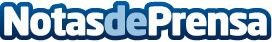 Experiencia pionera de descenso de barrancos interpretados por geólogos expertosEs una iniciativa de la empresa leridana Daucat que también organiza este otoño una segunda propuesta que incluye la berrea del ciervo, un aporte de comida a las aves rapaces y una salida en barca por el desfiladero de Mont-rebeiDatos de contacto:Sergi Alarcónhttps://www.daucat.cat/es/inicio/626194264Nota de prensa publicada en: https://www.notasdeprensa.es/experiencia-pionera-de-descenso-de-barrancos Categorias: Fotografía Historia Cataluña Entretenimiento Ecología Turismo Otros deportes http://www.notasdeprensa.es